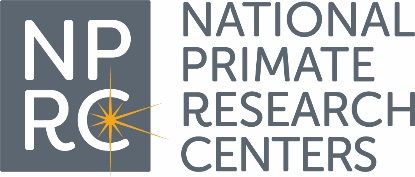 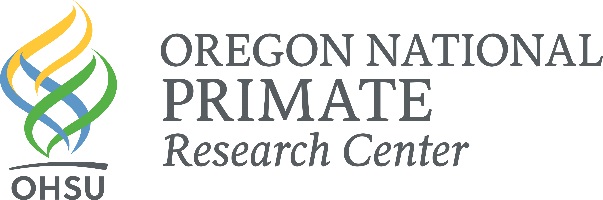 Oregon National Primate Research CenterDocent Program ApplicationPersonal InformationName:		________________________________________________________Address:	________________________________________________________Phone (Home):	______________________  	(Work):   _______________________	  (Cell):  ______________________E-Mail:		__________________________ (Fax):	  _______________________Date of Birth:	__________________________Education (Please check all that apply)High School		_____	Diploma?     _____ Yes    _____  NoCollege/University	_____	Years completed: _____   Major: ____________ Degree: ___Yes ___NoMaster’s Degree	_____	Years completed: _____   Major: ____________ Degree: ___Yes ___NoDoctoral Degree	_____	Years completed: _____   Major: ____________ Degree: ___Yes ___NoExperienceAre you presently employed?     _____ Full-time   _____ Part-time   _____ Not employed   _____ RetiredCurrent/most recent employer:Organization: ________________________________________________________________________Your Title: _______________________________________________  Years of Service: ____________Current/most recent volunteer position:Organization: ________________________________________________________________________Your Title: _______________________________________________  Years of Service: ____________Hobbies and Personal Interests Please list your hobbies and personal interests:_________________________________________________________________________________________________________________________________________________________________________________________________________________________________________________________Do you speak any other languages? ______________________________________________________Why would you like to be an ONPRC Docent?_________________________________________________________________________________________________________________________________________________________________________________________________________________________________________________________AvailabilityWhen do you prefer to work?   _______ Morning    _______ Afternoon    _______ EitherWhich weekday(s) do you prefer to work? ______ Monday      ______ Tuesday      ______ Wednesday      ______ Thursday      ______ FridayReferencesPlease provide a reference not related to you:Name:		____________________________________________________________________														Title:     		______________________________________ Phone: _______________________Address:	____________________________________________________________________		____________________________________________________________________Research that takes place at the Oregon National Primate Research Center/OHSU is undertaken to improve understanding of human health and disease. Animal models are essential in this pursuit, and students need to be aware that in certain cases invasive animal procedures are necessary. Ethical issues associated with research in humans and other animals can evoke strong controversy, yet animal research is presently our only means of answering certain critical questions that we hope will lead to improved therapies and/or cures for disease. Federal law mandates adherence to regulations that ensure our research procedures are both humane and justified in terms of their contribution to knowledge and medical practice. I understand that animal research takes place at the Oregon National Primate Research Center. I support the ethical conduct of animal research that is carried out in compliance with federal laws and regulations. Signature:  __________________________________________	Date:	_______________I certify that, to the best of my knowledge and belief, all of the information on this application is true, correct, complete and made in good faith. I understand that false or misleading information on or attached to this application may result in the rejection of my application or the termination of my services. _______________________________________________	             _______________________(Signature)								(Date)Please mail, email or fax application to:		Diana GordonEducation & Outreach CoordinatorOregon National Primate Research Center505 NW 185th AvenueBeaverton, OR 97006	gordondi@ohsu.edu 
		Ph:    (503) 346-5055FAX: (503) 346-5055